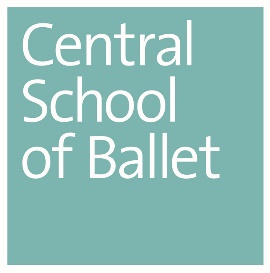 Appendix 3Emergency Powers of Exclusion and SuspensionRISK ASSESSMENTThis form is to be used where the School deems it necessary to potentially invoke the Emergency Powers of Exclusion and Suspension, in order to assist with determining the most appropriate action.Student DetailsRisk Assessment Score SystemTable 1Overall ScoreThis score is calculated by multiplying the likelihood and impact score together for each ‘element’, to give an overall score for each element.  Table 2Likelihood ScoreImpact ScoreOverall Risk AssessmentCompletion of the Risk Assessment(At least 2 members of staff should complete and sign off this risk assessment.  All such staff should complete and sign the box below)Student NameStudent ID NumberCourse of StudyYear of StudyDate of risk assessmentScoreLikelihood This score indicates how likely the risk is to occur, in the view of the assessor(s).ImpactThis score indicates, in the view of the assessor(s), how serious/extreme the impact would be.1Highly UnlikelyNegligible2UnlikelyMinor3PossibleModerate4Likely/ProbableMajor5Highly LikelyExtremeScoreRisk Category1 – 8LOW9 – 15 MEDIUM16 – 25 HIGHElementElementLikelihood Likelihood Likelihood Likelihood Likelihood Likelihood ElementElement12345ElementElementHighly UnlikelyUnlikelyPossibleLikely / ProbableHighly Likely1Risk to self2Risk to other students3Risk to staff4Risk to public / others5Risk to successful completion of course6Risk to placement / external activity7Risk to School property8Risk to School reputationElementElementImpactImpactImpactImpactImpactElementElement12345ElementElementNegligibleMinorModerateMajorExtreme1Risk to self2Risk to other students3Risk to staff4Risk to public / others5Risk to successful completion of course6Risk to placement / external activity7Risk to School property8Risk to School reputationElementElementLikelihood ScoreImpact ScoreOverall Score(Likelihood Score multiplied by Impact Score)Comments1Risk to self2Risk to other students3Risk to staff4Risk to public / others5Risk to successful completion of course6Risk to placement / external activity7Risk to School property8Risk to School reputationACTION IS REQUIRED WHEN:There are three or more MEDIUM RISK categories indicatedThere is one or more HIGH RISK category indicated (see section B, Table 2 for reference)ACTION IS REQUIRED WHEN:There are three or more MEDIUM RISK categories indicatedThere is one or more HIGH RISK category indicated (see section B, Table 2 for reference)ACTION IS REQUIRED WHEN:There are three or more MEDIUM RISK categories indicatedThere is one or more HIGH RISK category indicated (see section B, Table 2 for reference)ACTION IS REQUIRED WHEN:There are three or more MEDIUM RISK categories indicatedThere is one or more HIGH RISK category indicated (see section B, Table 2 for reference)ACTION IS REQUIRED WHEN:There are three or more MEDIUM RISK categories indicatedThere is one or more HIGH RISK category indicated (see section B, Table 2 for reference)ACTION IS REQUIRED WHEN:There are three or more MEDIUM RISK categories indicatedThere is one or more HIGH RISK category indicated (see section B, Table 2 for reference)Notes regarding overall risk / other risk(s) / pertinent information / additional commentsName(s) of person(s) who completed the risk assessmentRole / Job TitleSignedDate